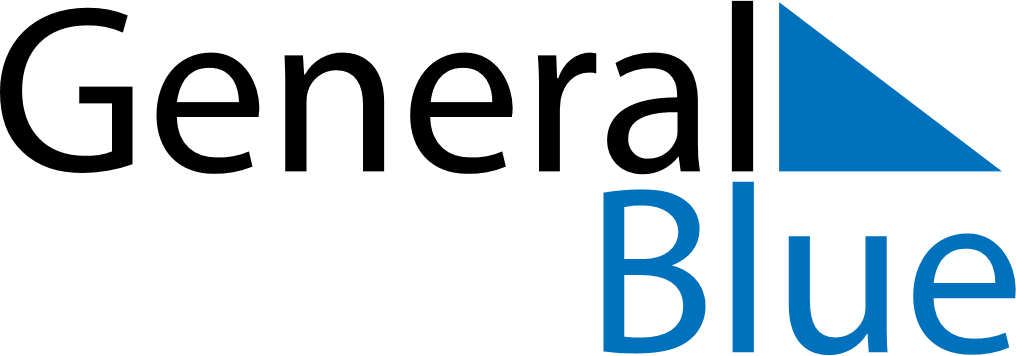 August 2024August 2024August 2024August 2024August 2024August 2024Slottsbron, Vaermland, SwedenSlottsbron, Vaermland, SwedenSlottsbron, Vaermland, SwedenSlottsbron, Vaermland, SwedenSlottsbron, Vaermland, SwedenSlottsbron, Vaermland, SwedenSunday Monday Tuesday Wednesday Thursday Friday Saturday 1 2 3 Sunrise: 4:53 AM Sunset: 9:34 PM Daylight: 16 hours and 41 minutes. Sunrise: 4:55 AM Sunset: 9:32 PM Daylight: 16 hours and 36 minutes. Sunrise: 4:57 AM Sunset: 9:29 PM Daylight: 16 hours and 31 minutes. 4 5 6 7 8 9 10 Sunrise: 5:00 AM Sunset: 9:27 PM Daylight: 16 hours and 27 minutes. Sunrise: 5:02 AM Sunset: 9:24 PM Daylight: 16 hours and 22 minutes. Sunrise: 5:04 AM Sunset: 9:22 PM Daylight: 16 hours and 17 minutes. Sunrise: 5:07 AM Sunset: 9:19 PM Daylight: 16 hours and 12 minutes. Sunrise: 5:09 AM Sunset: 9:17 PM Daylight: 16 hours and 7 minutes. Sunrise: 5:11 AM Sunset: 9:14 PM Daylight: 16 hours and 2 minutes. Sunrise: 5:13 AM Sunset: 9:11 PM Daylight: 15 hours and 58 minutes. 11 12 13 14 15 16 17 Sunrise: 5:16 AM Sunset: 9:09 PM Daylight: 15 hours and 53 minutes. Sunrise: 5:18 AM Sunset: 9:06 PM Daylight: 15 hours and 48 minutes. Sunrise: 5:20 AM Sunset: 9:04 PM Daylight: 15 hours and 43 minutes. Sunrise: 5:23 AM Sunset: 9:01 PM Daylight: 15 hours and 38 minutes. Sunrise: 5:25 AM Sunset: 8:58 PM Daylight: 15 hours and 33 minutes. Sunrise: 5:27 AM Sunset: 8:55 PM Daylight: 15 hours and 28 minutes. Sunrise: 5:30 AM Sunset: 8:53 PM Daylight: 15 hours and 22 minutes. 18 19 20 21 22 23 24 Sunrise: 5:32 AM Sunset: 8:50 PM Daylight: 15 hours and 17 minutes. Sunrise: 5:34 AM Sunset: 8:47 PM Daylight: 15 hours and 12 minutes. Sunrise: 5:37 AM Sunset: 8:44 PM Daylight: 15 hours and 7 minutes. Sunrise: 5:39 AM Sunset: 8:42 PM Daylight: 15 hours and 2 minutes. Sunrise: 5:41 AM Sunset: 8:39 PM Daylight: 14 hours and 57 minutes. Sunrise: 5:44 AM Sunset: 8:36 PM Daylight: 14 hours and 52 minutes. Sunrise: 5:46 AM Sunset: 8:33 PM Daylight: 14 hours and 47 minutes. 25 26 27 28 29 30 31 Sunrise: 5:48 AM Sunset: 8:30 PM Daylight: 14 hours and 42 minutes. Sunrise: 5:50 AM Sunset: 8:27 PM Daylight: 14 hours and 36 minutes. Sunrise: 5:53 AM Sunset: 8:24 PM Daylight: 14 hours and 31 minutes. Sunrise: 5:55 AM Sunset: 8:22 PM Daylight: 14 hours and 26 minutes. Sunrise: 5:57 AM Sunset: 8:19 PM Daylight: 14 hours and 21 minutes. Sunrise: 6:00 AM Sunset: 8:16 PM Daylight: 14 hours and 16 minutes. Sunrise: 6:02 AM Sunset: 8:13 PM Daylight: 14 hours and 10 minutes. 